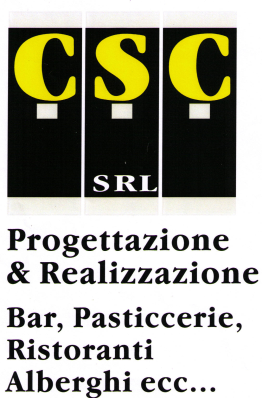 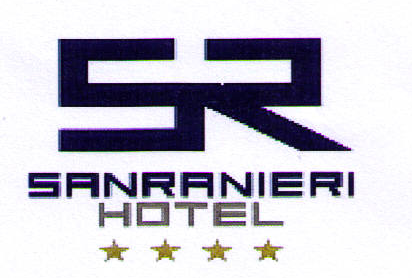                        Via Barca di Noce, 79 – 56026 San Frediano (PI) – Tel 050-743523 – www.lesbarre.it 								San Frediano, 16 Febbraio 2012Assemblea degli iscrittiIl giorno 2 Marzo 2012 è indetta l’assemblea dei soci presso il Circolo E.Ciampi a San Frediano alle ore 20,00 in prima convocazione e alle 21,30 in seconda convocazione avente il seguente ordine del giorno:Elezione del nuovo consiglioStaffetta di primaveraVarie ed eventualiVista l’importanza degli argomenti trattati si raccomanda partecipazione e puntualità. Di seguito il modello di delega.									Il Consiglio		DelegaIl sottoscritto,_______________________________________ delega il socio __________________________________A rappresentarlo nell’assemblea del  02/03/2012                                                  						Firma							______________________________________